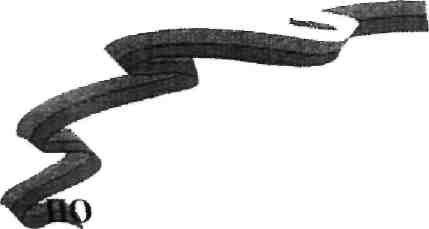 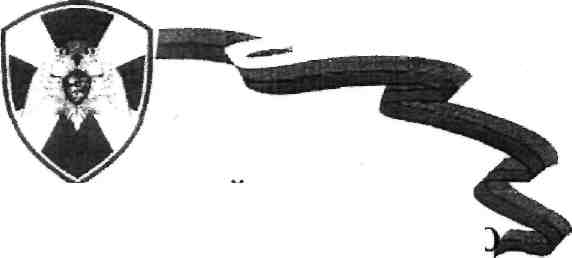 УПРАВЛЕНИЕМ   РОСГВАРДИИПО  КЕМЕРОВСКОЙ  ОБЛАСТИ - КУЗБАССУ»ВЕДЕТСЯ НАБОР НА СЛУЖБУНА ТЕРРИТОРИИ ДОНЕЦКОЙ НАРОДНОЙ РЕСПУБЛИКИв подразделениях вневедомственной охраны на должностях младшего, среднего и старшего начальствующего составаТРЕБОВАНИЯ К КАНДИДАТАМграждане Российской Федерации;пригодные по состоянию здоровья к службе в ВНГ;психологически морально устойчивые;отсутствие судимостей у кандидата и его близких родственников.УСЛОВИЯ ПРИЕМАпрохождение окружной военно-врачебной комиссии;СОЦИАЛЬНЫЕ ГАРАНТИИпериод службы на территории ДНР засчитывается в льготном исчислении (1 день за 3 дня службы);ежемесячное денежное довольствие выплачивается в повышенном размере – 2 (два) оклада денежного содержания + 65% надбавки к должностному окладу за особые условия службы;предоставление отдельных выплат – 4250 рублей – суточные.По всем вопросам обращаться:отдел  кадров - г. Ленинск - Кузнецкий  Кемеровской  области,ул. Горького, 43 тел: (384 56) 5-25-58